NÁRODNÁ RADA SLOVENSKEJ REPUBLIKY	VIII. volebné obdobieČíslo: CRD-833/2021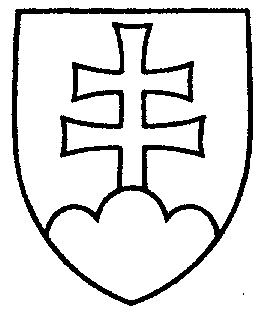 773UZNESENIENÁRODNEJ RADY SLOVENSKEJ REPUBLIKYz 13. mája 2021k vládnemu návrhu zákona, ktorým sa dopĺňa zákon č. 62/2020 Z. z. o niektorých mimoriadnych opatreniach v súvislosti so šírením nebezpečnej nákazlivej ľudskej choroby COVID-19 a v justícii a ktorým sa menia a dopĺňajú niektoré zákony v znení neskorších predpisov (tlač 535) – prvé čítanie	Národná rada Slovenskej republikyr o z h o d l a,  ž eprerokuje uvedený vládny návrh zákona v druhom čítaní;p r i d e ľ u j etento vládny návrh zákona na prerokovanieÚstavnoprávnemu výboru Národnej rady Slovenskej republiky;u r č u j eako gestorský Ústavnoprávny výbor Národnej rady Slovenskej republiky
 a lehotu na jeho prerokovanie v druhom čítaní v gestorskom výbore s termínom ihneď.    Boris  K o l l á r   v. r.    predsedaNárodnej rady Slovenskej republikyOverovatelia:Peter  V o n s   v. r. Richard  T a k á č   v. r.